Администрация муниципального образования «Город Астрахань»РАСПОРЯЖЕНИЕ25 декабря 2020 года № 2388-р«О предоставлении разрешения на отклонение от предельных  параметров разрешенного строительства, реконструкции объекта капитального строительства по ул. Максима Горького/ ул. Л. Шмидта в Кировском районе г. Астрахани»В связи с обращением управления Росреестра по Астраханской области от 30.11.2020 № 03-04-01-8189, в соответствии со ст. 40 Градостроительного кодекса Российской Федерации, ст. 28 Федерального закона «Об общих принципах организации местного самоуправления в Российской Федерации», ст. 20 Устава муниципального образования «Город Астрахань», Положением об общественных обсуждениях в области градостроительной деятельности на территории муниципального образования «Город Астрахань», утвержденным решением Городской Думы муниципального образования «Город Астрахань» от 19.06.2018 № 70, с изменениями, внесенными решением Городской Думы муниципального образования «Город Астрахань» от 03.10.2019 № 97, протоколом заседания комиссии по землепользованию и застройке муниципального образования «Город Астрахань» от 25.12.2020:1. Предоставить разрешение на отклонение от предельных параметров разрешенного строительства, реконструкции объекта капитального строительства нежилого назначения по ул. Максима Горького/ ул. Л. Шмидта в Кировском районе г. Астрахани в отношении земельного участка площадью 2310 кв. м (кадастровый номер 30:12:010407:6): процент озеленения территории - 8% от площади земельного участка, площадь территории, предназначенной для хранения транспортных средств, - 0% от площади земельного участка, согласно приложению к настоящему распоряжению администрации муниципального образования «Город Астрахань». 2. Управлению по строительству, архитектуре и градостроительству администрации муниципального образования «Город Астрахань» направить заявителю копию настоящего распоряжения администрации муниципального образования «Город Астрахань». 3. Управлению информационной политики администрации муниципального образования «Город Астрахань»:3.1. Разместить настоящее распоряжение администрации муниципального образования «Город Астрахань» на официальном сайте администрации муниципального образования «Город Астрахань». 3.2. Опубликовать настоящее распоряжение администрации муниципального образования «Город Астрахань» в средствах массовой информации.4. Контроль за исполнением настоящего распоряжения администрации муниципального образования «Город Астрахань» возложить на начальника управления по строительству, архитектуре и градостроительству администрации муниципального образования «Город Астрахань». Глава муниципального образования «Город Астрахань» М.Н. ПЕРМЯКОВА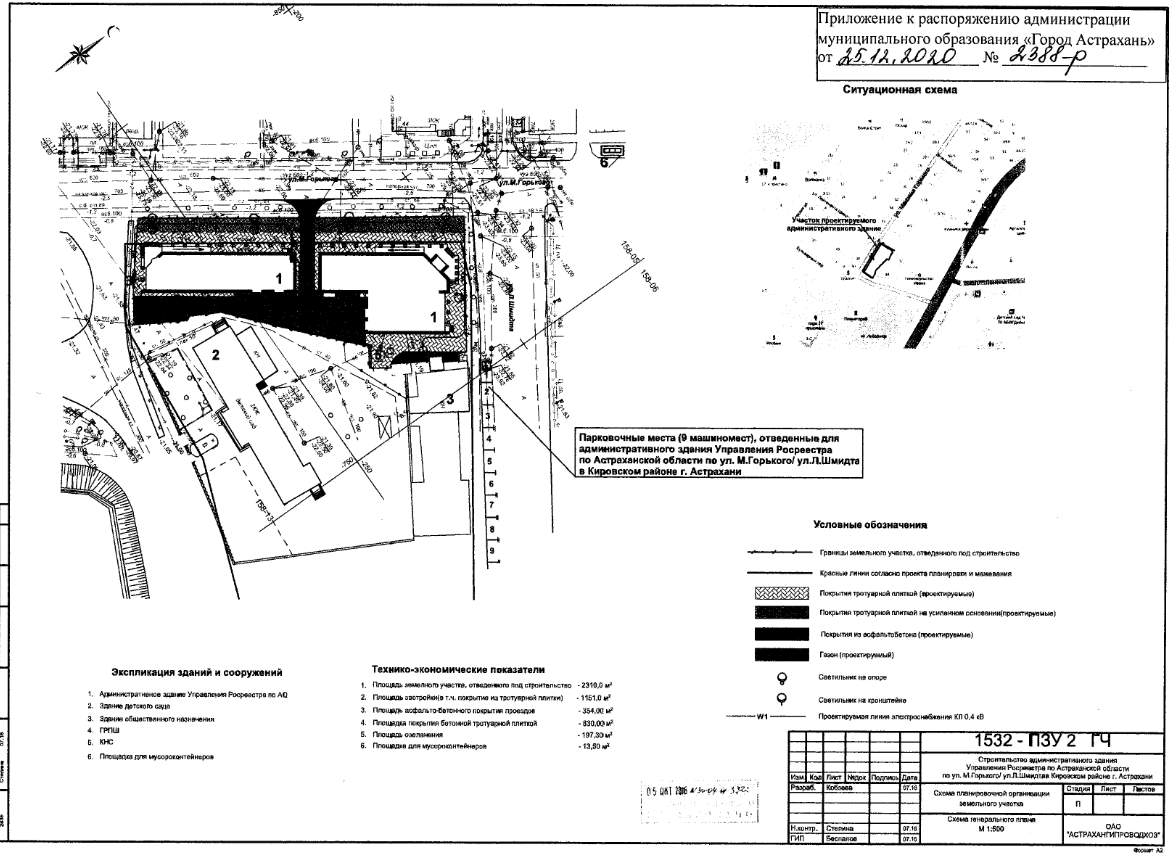 